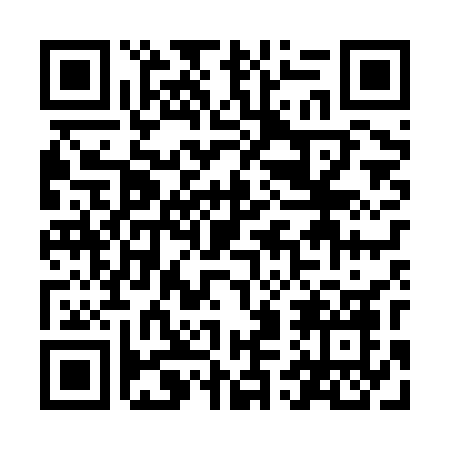 Prayer times for Ruda Wolowska, PolandSat 1 Jun 2024 - Sun 30 Jun 2024High Latitude Method: Angle Based RulePrayer Calculation Method: Muslim World LeagueAsar Calculation Method: HanafiPrayer times provided by https://www.salahtimes.comDateDayFajrSunriseDhuhrAsrMaghribIsha1Sat1:584:2012:245:548:2910:422Sun1:584:1912:245:558:3010:433Mon1:584:1812:245:568:3110:434Tue1:584:1812:255:568:3210:445Wed1:584:1712:255:578:3310:446Thu1:584:1712:255:578:3410:457Fri1:584:1612:255:588:3410:458Sat1:584:1612:255:588:3510:469Sun1:584:1512:255:598:3610:4610Mon1:574:1512:265:598:3710:4611Tue1:574:1512:266:008:3710:4712Wed1:584:1512:266:008:3810:4713Thu1:584:1412:266:018:3810:4814Fri1:584:1412:276:018:3910:4815Sat1:584:1412:276:018:3910:4816Sun1:584:1412:276:028:4010:4917Mon1:584:1412:276:028:4010:4918Tue1:584:1412:276:028:4110:4919Wed1:584:1412:286:038:4110:4920Thu1:584:1412:286:038:4110:5021Fri1:594:1512:286:038:4110:5022Sat1:594:1512:286:038:4210:5023Sun1:594:1512:286:038:4210:5024Mon1:594:1612:296:048:4210:5025Tue2:004:1612:296:048:4210:5026Wed2:004:1612:296:048:4210:5127Thu2:004:1712:296:048:4210:5128Fri2:014:1712:306:048:4110:5129Sat2:014:1812:306:048:4110:5130Sun2:014:1912:306:048:4110:51